Санаторий «Криница»
Перечень лечебно-диагностических и оздоровительных процедур, входящих в стоимость путёвки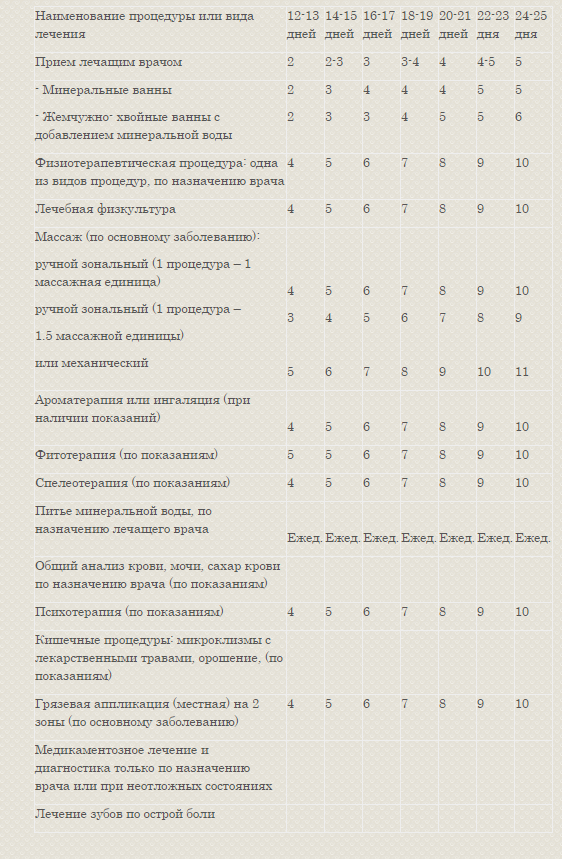 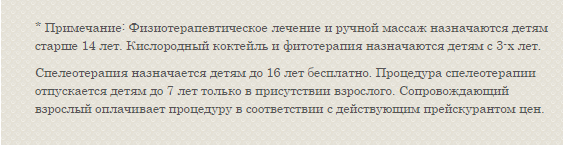 